CURRICULUM VITAE OF RYAN SMITHCURRICULUM VITAE OF RYAN SMITHCURRICULUM VITAE OF RYAN SMITHCURRICULUM VITAE OF RYAN SMITHCURRICULUM VITAE OF RYAN SMITH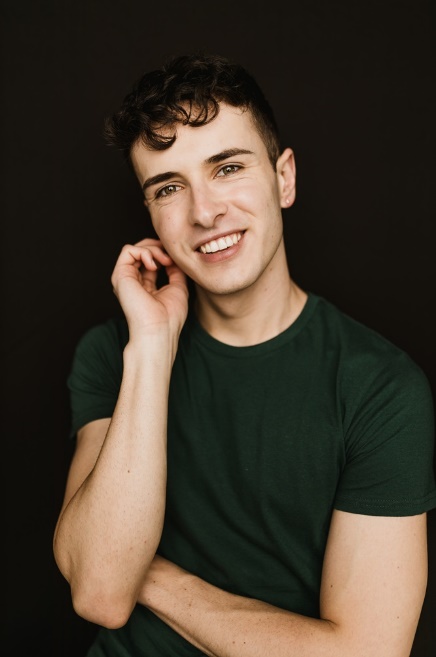 gender:MaleMaleage:2323height:178 cm178 cmwaist:28/ 30 inch28/ 30 inchhips:33 inch33 inchshoe:88hair:Dark brownDark browneyes:HazelHazellanguages:English.
Afrikaans (1st additional language)English.
Afrikaans (1st additional language)accents:Straight South African
Afrikaans 
Straight General AmericanStraight South African
Afrikaans 
Straight General AmericanSKILLSSKILLSSKILLSSKILLSSKILLSDance (Contemporary, Hip Hop, Freestyle solo). Singing (Baritone). Radio and TV Presenting, Swimming, Horse-ridingDance (Contemporary, Hip Hop, Freestyle solo). Singing (Baritone). Radio and TV Presenting, Swimming, Horse-ridingDance (Contemporary, Hip Hop, Freestyle solo). Singing (Baritone). Radio and TV Presenting, Swimming, Horse-ridingDance (Contemporary, Hip Hop, Freestyle solo). Singing (Baritone). Radio and TV Presenting, Swimming, Horse-ridingDance (Contemporary, Hip Hop, Freestyle solo). Singing (Baritone). Radio and TV Presenting, Swimming, Horse-ridingTERTIARY EDUCATIONTERTIARY EDUCATIONTERTIARY EDUCATIONTERTIARY EDUCATIONTERTIARY EDUCATIONyearqualificationqualificationqualificationinstitution2023BA Honours in Theatre and PerformanceBA Honours in Theatre and PerformanceBA Honours in Theatre and PerformanceWits2021Bachelor of DramaBachelor of DramaBachelor of DramaUniversity of PretoriaTHEATRE EXPERIENCETHEATRE EXPERIENCETHEATRE EXPERIENCETHEATRE EXPERIENCETHEATRE EXPERIENCEyearproductionproductionproductionrole2023Momo’s Magical AdventureSandton CityMomo’s Magical AdventureSandton CityMomo’s Magical AdventureSandton CityVarious2023Peppa PigTouring SA productionPeppa PigTouring SA productionPeppa PigTouring SA productionVarious2021Hello and GoodbyeHello and GoodbyeHello and GoodbyeJohnny2021M. ButterflyM. ButterflyM. ButterflySong - Adaptation 2021The PenThe PenThe PenSam2020Miss SaigonMiss SaigonMiss SaigonChrisFILM, TV & COMMERCIAL EXPERIENCEFILM, TV & COMMERCIAL EXPERIENCEFILM, TV & COMMERCIAL EXPERIENCEFILM, TV & COMMERCIAL EXPERIENCEFILM, TV & COMMERCIAL EXPERIENCEyearproductionproductionproductionrole2022Sterkinekor TVCSterkinekor TVCSterkinekor TVCFeatured2020Super M – Social Media CampaignSuper M – Social Media CampaignSuper M – Social Media CampaignLead2019K.P.H.H.K.P.H.H.K.P.H.H.“Ryan”OTHER EXPERIENCEOTHER EXPERIENCEOTHER EXPERIENCEOTHER EXPERIENCEOTHER EXPERIENCEyearproductionproductionproductionrole/position2019-2021Tuks FM 107.2Tuks FM 107.2Tuks FM 107.2Presenter2021Jumpers and Anchors Jumpers and Anchors Jumpers and Anchors Director2021Five FM Pride SegmentFive FM Pride SegmentFive FM Pride Segment“Anonymous Queer Person”2019Kopanong Student Art Festival Kopanong Student Art Festival Kopanong Student Art Festival Stage Manager